Урок 17 апреля (пятница 10.00)Сольфеджио.Спасибо за выполненные задания. Молодцы. А теперь, про ошибки.Настя. В интервалах от «СИ» ошибка во втором и четвертом такте. Во втором такте надо было изменить звук до, а в четвертом - звук ре и название интервала - 3б.  В четвертом задании с ошибкой переписала четвертый такт и не правильно определила интервал.Юля. В интервалах от «СИ» ошибка во втором такте. Почему написала звук ре? Это ведь секунда (2). Надо посчитать до двух – это будет нота … (догадалась?) и поставить знак, т.к. надо тон. В четвертом задании не правильно определила интервал.Попробуйте исправить ошибки. Получилось? Если нет, то до встречи.Новые задания.Построить  в тетради от звука СОЛЬ интервалы 2м, 2б. 3м. 3бПерепеши данные интервалы в тетрадь и определи эти интервалы (подпиши )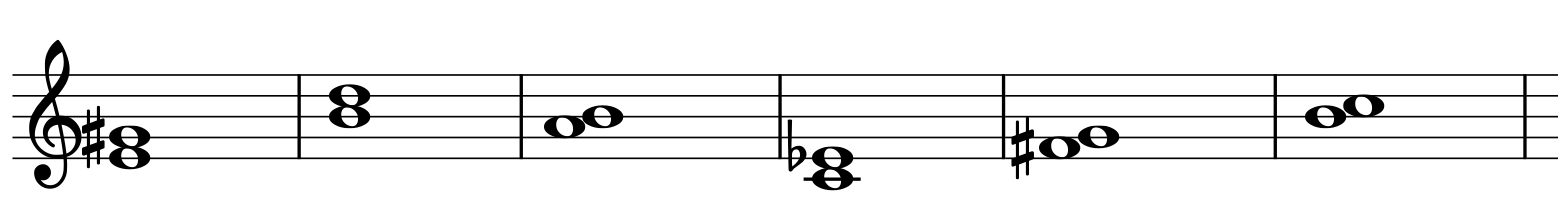 Найди в распечатке №15. Разбери его:Прочитай ритм (на слоги «ти» и «та») + ладошкой стучи ровно пульс.Прочитай ноты в ритме, не забывай при пульс.Если есть инструмент, играй и пой мелодию по нотам.